Двадцать восьмое заседание двадцать седьмого созываПРОЕКТРЕШЕНИЕ20 марта   2018 года № 84О внесении изменений и дополнений в Решение Совета сельского поселения Насибашевский сельсовет «Об утверждении Правила землепользования и застройки   сельского поселения  Насибашевский сельсовет муниципального  района   Салаватский  район Республики Башкортостан» №70 от 13.10.2017г   В соответствии с  Градостроительным кодексом Российской Федерации, Земельным кодексом Российской Федерации, Федеральным законом «Об общих принципах организации местного самоуправления в Российской Федерации», иными законами и нормативными правовыми актами Российской Федерации, Республики  Башкортостан, Салаватского района Республики Башкортостан, документацией по территориальному планированию, Уставом сельского поселения  Насибашевский  сельсовет муниципального района Салаватский район Республики Башкортостан,         Совет сельского поселения Насибашевский сельсовет муниципального района Салаватский район Республики Башкортостан РЕШИЛ:  1.Внести изменения и дополнения в Решение Совета сельского поселения Насибашевский сельсовет «Об утверждении Правила землепользования и застройки сельского поселения Насибашевский сельсовет муниципального района Салаватский район Республики Башкортостан» от 13.10.2017 года № 70. (Приложение №1)2. Назначить публичные слушания по проекту решения Совета сельского поселения Насибашеский сельсовет муниципального района Салаватский район Республики Башкортостан «О внесении изменений и дополнений  в Решение Совета сельского поселения Насибашевский сельсовет «Об утверждении Правила землепользования и застройки сельского поселения Насибашевский сельсовет муниципального района Салаватский район Республики Башкортостан» от 13.10.2017 года № 70»3. Организацию и проведение публичных слушаний по проекту Решения  возложить на Комиссию по подготовке и проведению публичных слушаний по проекту решения Совета сельского поселения Насибашевский сельсовет муниципального района Салаватский район Республики Башкортостан  «О внесении изменений и дополнений в Решение Совета сельского поселения Насибашевский сельсовет «Об утверждении Правила землепользования и застройки сельского поселения Насибашевский сельсовет муниципального района Салаватский район Республики Башкортостан» от 13.10.2017 года № 70 (далее - Комиссия) в следующем составе:председатель Комиссии – Мирхайдаров Ильгиз Шарифьянович - депутат избирательного округа № 1; члены Комиссии:Кутушкин Аскат Петрович, депутат избирательного округа № 8;Хакимов Фанил Тавилович, - депутат избирательного округа №2.    4. Утвердить Порядок учета предложений по проекту решения Совета сельского поселения Насибашевский сельсовет муниципального района Салаватский район Республики Башкортостан  «О внесении изменений и дополнений в Решение Совета «Об утверждении Правила землепользования и застройки сельского поселения Насибашевский сельсовет муниципального района Салаватский район Республики Башкортостан» от 13.10.2017 года № 70, а также участия граждан в его обсуждении», согласно приложению № 2.5.Обнародовать настоящее Решение на информационном стенде Совета сельского поселения Насибашевский сельсовет муниципального района Салаватский район Республики Башкортостан по адресу: Республика Башкортостан, Салаватский район, с.Насибаш, ул. Центральная, 31  и разместить на сайте  сельского поселения насибашевский сельсовет муниципального района Салаватский район Республики Башкортостан по адресу: http://nasibash.ru       6.Контроль за исполнением данного решения возложить на постоянную комиссию по развитию  предпринимательства, земельным вопросам, благоустройству  и  экологии Совета сельского поселения Насибашевский сельсовет муниципального района Салаватский район Республики Башкортостан.Глава сельского поселения                                                Р.К.икмухаметова  Приложение  № 1 к решению Совета сельского поселенияНасибашевский сельсоветмуниципального районаСалаватский районРеспублики Башкортостан                                                                                                       от 20.03. 2018 года № 84О внесении изменений и дополнений в Решение Совета сельского поселения Насибашевский сельсовет «Об утверждении Правила землепользования и застройки   сельского поселения  Насибашевский сельсовет муниципального  района   Салаватский  район Республики Башкортостан» №70 от 13.10.2017г Совет сельского поселения Насибашевский сельсовет  муниципального района  Салаватский  район Республики Башкортостан РЕШИЛ:1.Внести  в Решение Совета сельского поселения Насибашевский сельсовет «Об утверждении Правила землепользования и застройки   сельского поселения  Насибашевский сельсовет муниципального  района   Салаватский  район Республики Башкортостан» №70 от 13.10.2017 года следующие изменения :      1.1. Статью 1понятие- градостроительный регламент изложить в следующей редакции:градостроительный регламент – устанавливаемый настоящими Правилами правовой режим земельных участков в пределах границ соответствующей территориальной зоны и определяющий виды разрешенного использования земельных участков, равно как всего, что находится над и под поверхностью земельных участков и используется в процессе их застройки и последующей эксплуатации объектов капитального строительства, предельные (минимальные и (или) максимальные) размеры земельных участков и предельные параметры разрешенного строительства, реконструкции объектов капитального строительства, а также ограничения использования земельных участков и объектов капитального строительства, установленных проектами водоохранных, санитарно-защитных зон, проектом зон охраны памятников и иными зонами с особыми условиями использования территорий. В случае, если в границах территориальной зоны, применительно к которой устанавливается градостроительный регламент, предусматривается осуществление деятельности по комплексному и устойчивому развитию территории, то требуются расчетные показатели минимально допустимого уровня обеспеченности территории объектами коммунальной, транспортной, социальной инфраструктур и расчетные показатели максимально допустимого уровня территориальной доступности указанных объектов для населения.Градостроительный регламент обязателен для исполнения всеми собственниками земельных участков, землепользователями, землевладельцами и арендаторами земельных участков независимо от форм собственности и иных прав на земельные участки. 1.3. п.2 статьи 35:2.  Срок проведения публичных слушаний по проекту внесения изменений в Правила с момента оповещения жителей сельского поселения Насибашевский сельсовет муниципального района Салаватский  район Республики Башкортостан о времени и месте их проведения до дня опубликования заключения о результатах публичных слушаний определяется уставом муниципального образования и  (или) нормативными правовыми актами представительного органа муниципального образования и  не может быть менее одного месяца и более трех месяцев.1.4.  п2 ч.6 статьи 45: 2. градостроительный план земельного участка, выданный не ранее чем за три года до дня представления заявления на получение разрешения на строительство, или в случае выдачи разрешения на строительство линейного объекта реквизиты проекта планировки территории и проекта межевания территории;п.4 ч.6 статьи 45:4. Описание внешнего облика объекта индивидуального жилищного строительства, за исключением случая, предусмотренного ч.10.\2 ст.51Гр.К РФ.2. Настоящее решение обнародовать на информационном стенде Совета сельского поселения Насибашевский сельсовет муниципального района Салаватский район Республики Башкортостан по адресу: Республика Башкортостан, Салаватский  район, с.Насибаш ул.Центральная д.31 после его государственной регистрациии разместить на официальном информационном сайте: http://nasibash.ru  3.Контроль   за   исполнением   настоящего   решения    возложить   на постоянную    комиссию    по социально-гуманитарным вопросам  Совета  сельского  поселения насибашевский сельсовет  муниципального  района  Салаватский  район  Республики  Башкортостан. Глава сельского поселения                                         Р.К.БикмухаметоваПриложение  № 2 к решению Совета сельского поселенияНасибашевский сельсоветмуниципального районаСалаватский районРеспублики Башкортостан                                                                                                     от 20.03. 2018 года № 84ПОРЯДОКучета предложений по проекту решения Совета сельского поселения Насибашевский сельсоветмуниципального района Салаватский район Республики Башкортостан «О внесении изменений и дополнений в Решение Совета сельского поселения насибашевский сельсовет «Об утверждении Правила землепользования и застройки   сельского поселения  Насибашевский сельсовет муниципального  района   Салаватский  район Республики Башкортостан» №70 от 13.10.2017 года,   а также участия граждан в его обсуждении1. Жители сельского поселения  Насибашевский сельсовет муниципального района Салаватский район Республики Башкортостан имеют право в письменной форме вносить предложения в Совет сельского поселения Насибашевский сельсовет муниципального района Салаватский район Республики Башкортостан (по адресу: Республика Башкортостан, Салаватский район, с.Насибаш ул.Центральная д.31), а также участвовать в публичных слушаниях по обсуждению проекта решения.2. Предложения по проекту решения должны содержать фамилию, имя, отчество, дату и место рождения, адрес регистрации по месту жительства и фактического проживания, серию, номер и дату выдачи паспорта гражданина или иного заменяющего его документа, наименование и код органа, выдавшего паспорт гражданина или иной заменяющий его документ. 3. Предложения по проекту решения учитываются комиссией Совета  сельского поселения Насибашевский сельсовет муниципального района Салаватский район Республики Башкортостан (далее – комиссия) в журнале учета предложений по проекту решения, который должен быть прошит и пронумерован.4. Предложения по проекту решения рассматриваются, обобщаются и учитываются комиссией при предварительном рассмотрении проекта решения. Комиссия выносит указанные предложения на рассмотрение Совета с рекомендацией об их принятии или отклонении. Указанное решение комиссии рассматривается Советом до принятия решения о внесении изменений и дополнений  в Решение Совета сельского поселения Насибашевский сельсовет «Об утверждении Правила землепользования и застройки   сельского поселения  Насибашевский сельсовет муниципального  района   Салаватский  район Республики Башкортостан» №70 от 13.10.2017г Глава сельского поселения                                                Р.К.Бикмухаметова                                  БАШКОРТОСТАН РЕСПУБЛИКАҺЫСАЛАУАТ РАЙОНЫМУНИЦИПАЛЬ РАЙОНЫНЫҢНӘСЕБАШ АУЫЛСОВЕТЫ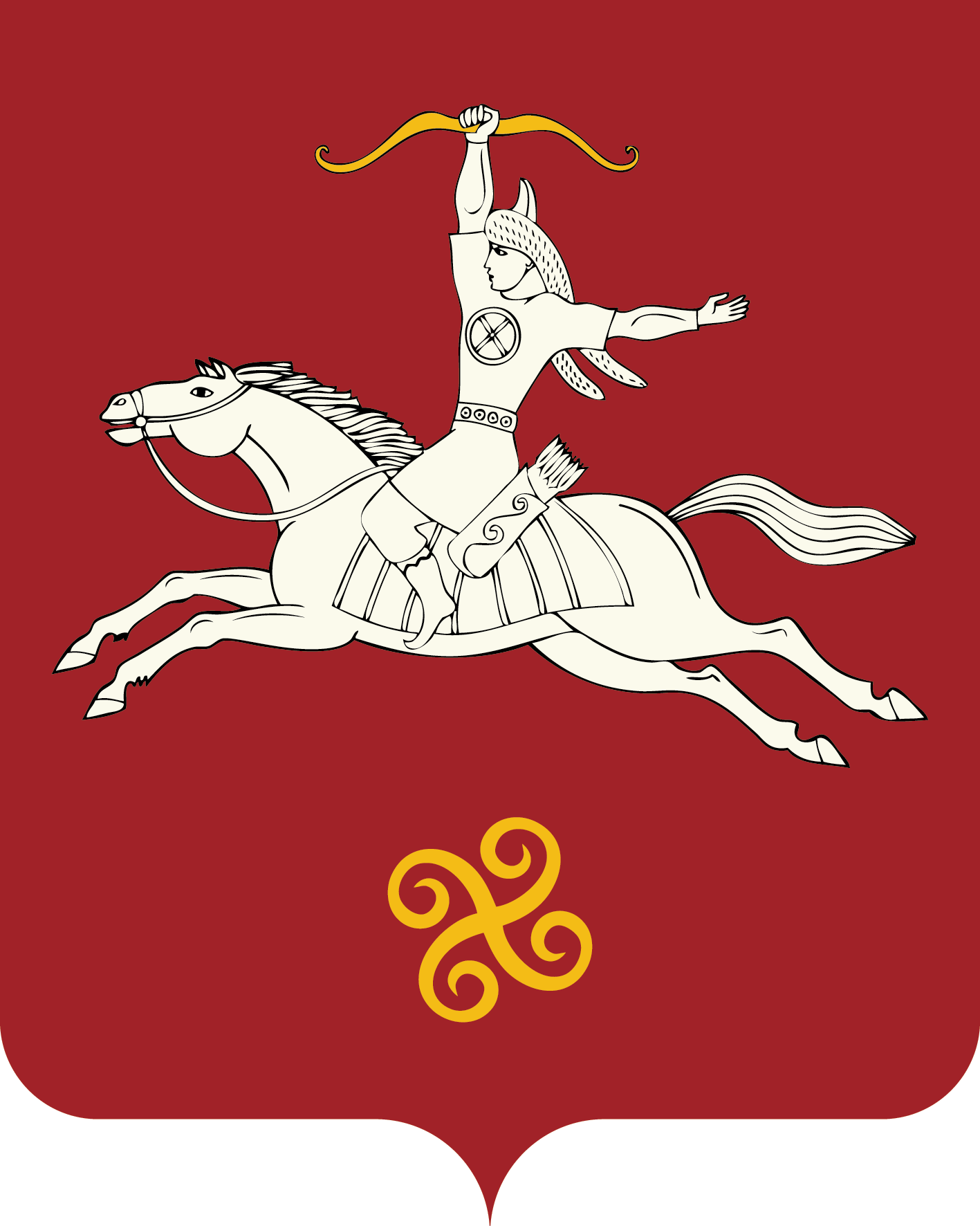 РЕСПУБЛИКА БАШКОРТОСТАНСОВЕТ  СЕЛЬСКОГО ПОСЕЛЕНИЯНАСИБАШЕВСКИЙ СЕЛЬСОВЕТМУНИЦИПАЛЬНОГО РАЙОНАСАЛАВАТСКИЙ РАЙОН452496, Нəсебаш ауылы, Υзəк урамы, 31 йорттел. (34777) 2-31-01452496, с.Насибаш, ул. Центральная, 31тел. (34777) 2-31-01